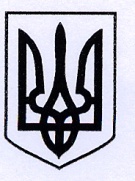 УкраїнаСолотвинська селищна радаІвано-Франківського району  Івано-Франківської областіВосьме демократичне скликанняДев»ята  сесіяРІШЕННЯ№ 465/09/2021від 08.07.2021р.                                                                            смт.Солотвин      Про встановлення ставок єдиного податкуВідповідно до статті 143 Конституції України,пункту 24 статті 26, статті 69 Закону України „Про місцеве самоврядування в Україні", керуючисьст.ст.10, 12, 291 - 300  Податкового кодексу України, ст. 64 Бюджетного кодексу України, Законом України «Про засади державної регуляторної політики у сфері господарської діяльності», з метою забезпечення надходжень до дохідної частини селищного бюджету селищна радаВИРІШИЛА:       1.Установити на території  Солотвинської  селищної ради ставки єдиного податку для платників першої та другої групи в залежності від виду господарської діяльності (КВЕД) згідно додатку 1, 2.2. Встановити елементи єдиного податку згідно додатку 3.       3. Визнати такими, що втратили чинність:   - рішення Солотвинської селищної ради № 626-27/2019 від 20.12.2019р.;   - рішення Яблунської сільської ради №162-18/2018 від 26.06.2018р.;   - рішення Кричківської сільської ради № 212-20/2018 від 22.06.2018р.; - рішення Монастирчанської сільської ради № 65-6/2016 від 29.06.2016 р.; - рішення Марківської сільської ради № 36-22/2018 від 12.06.2018р.; - рішення Кривецької сільської ради № 218-17/2018 від 11.05.2018р.; - рішення Раковецької сільської ради № 12-27/2015 від 23.01.2015 р.; - рішення Гутівської сільської ради № 231-19/2018 від 22.06.2018 р.; - рішення Манявської сільської ради № 395-14/2018 від 21.06.2018 р. - рішення Бабченської сільської ради №1-18/2018 від 27.06.2018 р.; - рішення Богрівської сільської ради № 101-22/2018  від 29.05.2018 р.;   - рішення Порогівської сільської ради № 447-15/2018   від 18.12.2018р    4.Оприлюднити дане рішення, розмістивши його на офіційному сайті Солотвинської селищної ради та в газеті «Слово народу».    5.Визначити, що рішення вступає в дію з 01 січня 2022 року.    6.Контроль за виконанням рішення покласти на заступника селищного голови з питань діяльності виконавчих органів ради Ю.Іванишина та постійну комісію з питань планування фінансів, бюджету, інвестицій та міжнародного співробітництва, соціально-економічного розвитку (Б.Білусяк).Селищний голова                                                        Манолій Піцуряк Секретар селищної ради                                                    Василь МандзюкСекретар селищної ради                                                    Василь Мандзюк             Додаток 3                                                                   до рішення № 465/09/2021                                                                    Солотвинської  селищної ради                               від 08.07.2021 рокуЕлементи єдиного податку1. Платниками єдиного податку є суб’єкти господарювання, які застосовують спрощену систему оподаткування, обліку та звітності, визначені підпунктами 1) та 2) пункту 291.4 статті 291 Податкового кодексу України.2. Об’єкт оподаткування визначається:	1) для платників єдиного податку першої групи відповідно до підпункту 1) пункту 291.4 статті 291 Податкового кодексу України;	2) для платників єдиного податку другої групи відповідно до підпункту 2) пункту 291.4 статті 291 Податкового кодексу України.	3. База оподаткування для платників єдиного податку першої та другої груп платників єдиного податку визначається відповідно до пункту 293.1 статті 293 Податкового кодексу України.	4. Ставки єдиного податку для першої та другої груп платників єдиного податку застосовуються з особливостями, встановленими відповідно до пунктів 293.2 статті 293 Податкового кодексу України:	1) ставки єдиного податку для першої групи платників єдиного податку - 10 відсотків розміру прожиткового мінімуму, встановленого законом на 1 січня податкового (звітного) року;	2) ставки єдиного податку для другої групи платників єдиного податку - 20 відсотків розміру мінімальної заробітної плати, встановленої законом на 1 січня податкового (звітного) року.	5. Порядок обчислення єдиного податку встановлюється відповідно до пунктів 295.2, 295.5 та 295.8 статті 295 Податкового кодексу України з урахуванням особливостей, визначених статтею 297 Податкового кодексу України.	6. Податковий  період  для платників єдиного податку визначається відповідно до статті 294 Податкового кодексу України.	7. Строк та порядок сплати єдиного податку здійснюється відповідно до статті 295 Податкового кодексу України з урахуванням особливостей, встановлених статтею 297 Податкового кодексу України.	8. Строк та порядок подання звітності про обчислення і сплату єдиного податку здійснюється відповідно до статті 296 Податкового кодексу України з урахуванням особливостей, встановлених статтею 297 Податкового кодексу України.Секретар селищної ради                                                   Василь МандзюкДодаток № 1Додаток № 1Додаток № 1до рішення Солотвинської селищної радидо рішення Солотвинської селищної радидо рішення Солотвинської селищної радивід 08.07.2021 року  № 465/09/2021від 08.07.2021 року  № 465/09/2021від 08.07.2021 року  № 465/09/2021Ставки єдиного податку для платників першої групи по виду господарської діяльності (КВЕД)  з розрахунку на календарний місяцьСтавки єдиного податку для платників першої групи по виду господарської діяльності (КВЕД)  з розрахунку на календарний місяцьСтавки єдиного податку для платників першої групи по виду господарської діяльності (КВЕД)  з розрахунку на календарний місяцьКВЕД ДК 009:2010Назва коду виду економічної діяльностіСтавки єдиного податку до розміру, встановленого законодавством України на 01 січня податкового (звітного) року (відсоток) до прожиткового мінімумуA СІЛЬСЬКЕ ГОСПОДАРСТВО, ЛІСОВЕ ГОСПОДАРСТВО ТА РИБНЕ ГОСПОДАРСТВО 01 Сільське господарство, мисливство та надання пов'язаних із ними послуг 01.6 Допоміжна діяльність у сільському господарстві та післяурожайна діяльність 01.61 Допоміжна діяльність у рослинництві 1001.62 Допоміжна діяльність у тваринництві 1002 Лісове господарство та лісозаготівлі 02.4 Надання допоміжних послуг у лісовому господарстві 02.40 Надання допоміжних послуг у лісовому господарстві 10C ПЕРЕРОБНА ПРОМИСЛОВІСТЬ 13 Текстильне виробництво 13.9 Виробництво інших текстильних виробів 13.92 Виробництво готових текстильних виробів, крім одягу 1013.93 Виробництво килимів і килимових виробів 1013.99 Виробництво інших текстильних виробів, н. в. і. у. 1014 Виробництво одягу 14.1 Виробництво одягу, крім хутряного 14.11 Виробництво одягу зі шкіри 1014.12 Виробництво робочого одягу 1014.13 Виробництво іншого верхнього одягу 1014.14 Виробництво спіднього одягу 1014.19 Виробництво іншого одягу й аксесуарів 1014.2 Виготовлення виробів із хутра 14.20 Виготовлення виробів із хутра 1014.31 Виробництво панчішно-шкарпеткових виробів 1014.39 Виробництво іншого трикотажного та в'язаного одягу 1015.1 Дублення шкур і оздоблення шкіри; виробництво дорожніх виробів, сумок, лимарно-сідельних виробів; вичинка та фарбування хутра 15.12 Виробництво дорожніх виробів, сумок, лимарно-сідельних виробів зі шкіри та інших матеріалів 1015.2 Виробництво взуття 15.20 Виробництво взуття 1016 Оброблення деревини та виготовлення виробів з деревини та корка, крім меблів; виготовлення виробів із соломки та рослинних матеріалів для плетіння 16.2 Виготовлення виробів з деревини, корка, соломки та рослинних матеріалів для плетіння 16.23 Виробництво інших дерев'яних будівельних конструкцій і столярних виробів 1016.29 Виробництво інших виробів з деревини; виготовлення виробів з корка, соломки та рослинних матеріалів для плетіння 1031 Виробництво меблів 31.0 Виробництво меблів 31.02 Виробництво кухонних меблів 1031.09 Виробництво інших меблів 1032 Виробництво іншої продукції 32.1 Виробництво ювелірних виробів, біжутерії та подібних виробів 32.12 Виробництво ювелірних і подібних виробів 10G ОПТОВА ТА РОЗДРІБНА ТОРГІВЛЯ; РЕМОНТ АВТОТРАНСПОРТНИХ ЗАСОБІВ І МОТОЦИКЛІВ 45 Оптова та роздрібна торгівля автотранспортними засобами та мотоциклами, їх ремонт 45.2 Технічне обслуговування та ремонт автотранспортних засобів 45.20 Технічне обслуговування та ремонт автотранспортних засобів 1047 Роздрібна торгівля, крім торгівлі автотранспортними засобами та мотоциклами 47.8 Роздрібна торгівля з лотків і на ринках 47.81 Роздрібна торгівля з лотків і на ринках харчовими продуктами, напоями та тютюновими виробами (крім тютюнових виробів) 1047.82 Роздрібна торгівля з лотків і на ринках текстильними виробами, одягом і взуттям 1047.89 Роздрібна торгівля з лотків і на ринках іншими товарами 10M ПРОФЕСІЙНА, НАУКОВА ТА ТЕХНІЧНА ДІЯЛЬНІСТЬ 74 Інша професійна, наукова та технічна діяльність 74.2 Діяльність у сфері фотографії 74.20 Діяльність у сфері фотографії 10N ДІЯЛЬНІСТЬ У СФЕРІ АДМІНІСТРАТИВНОГО ТА ДОПОМІЖНОГО ОБСЛУГОВУВАННЯ 77 Оренда, прокат і лізинг 77.2 Прокат побутових виробів і предметів особистого вжитку 77.21 Прокат товарів для спорту та відпочинку 1077.22 Прокат відеозаписів і дисків 1077.29 Прокат інших побутових виробів і предметів особистого вжитку 1081 Обслуговування будинків і територій 81.2 Діяльність із прибирання 81.21 Загальне прибирання будинків 1081.22 Інша діяльність із прибирання будинків і промислових об'єктів 10Q ОХОРОНА ЗДОРОВ'Я ТА НАДАННЯ СОЦІАЛЬНОЇ ДОПОМОГИ 88 Надання соціальної допомоги без забезпечення проживання 88.1 Надання соціальної допомоги без забезпечення проживання для осіб похилого віку та інвалідів 88.10 Надання соціальної допомоги без забезпечення проживання для осіб похилого віку та інвалідів 1088.91 Денний догляд за дітьми 1088.99 Надання іншої соціальної допомоги без забезпечення проживання, н. в. і. у. 10S НАДАННЯ ІНШИХ ВИДІВ ПОСЛУГ 95 Ремонт комп'ютерів, побутових виробів і предметів особистого вжитку 95.1 Ремонт комп'ютерів і обладнання зв'язку 95.11 Ремонт комп'ютерів і периферійного устатковання 1095.12 Ремонт обладнання зв'язку 95.2 Ремонт побутових виробів і предметів особистого вжитку 95.21 Ремонт електронної апаратури побутового призначення для приймання, записування, відтворення звуку й зображення 1095.22 Ремонт побутових приладів, домашнього та садового обладнання 1095.23 Ремонт взуття та шкіряних виробів 1095.24 Ремонт меблів і домашнього начиння 1095.25 Ремонт годинників і ювелірних виробів 1095.29 Ремонт інших побутових виробів і предметів особистого вжитку 1096 Надання інших індивідуальних послуг 96.0 Надання інших індивідуальних послуг 96.01 Прання та хімічне чищення текстильних і хутряних виробів 1096.02 Надання послуг перукарнями та салонами краси 1096.03 Організування поховань і надання суміжних послуг 10Додаток № 2Додаток № 2Додаток № 2до рішення Солотвинської селищної радидо рішення Солотвинської селищної радидо рішення Солотвинської селищної ради                                                                                                        від 08.07.2021 року  № 465/09/2021                                                                                                        від 08.07.2021 року  № 465/09/2021                                                                                                        від 08.07.2021 року  № 465/09/2021Ставки єдиного податку для платників другої групи по виду господарської діяльності (КВЕД)  з розрахунку на календарний місяцьСтавки єдиного податку для платників другої групи по виду господарської діяльності (КВЕД)  з розрахунку на календарний місяцьСтавки єдиного податку для платників другої групи по виду господарської діяльності (КВЕД)  з розрахунку на календарний місяцьКВЕД ДК 009:2010Назва коду виду економічної діяльностіСтавки єдиного податку до розміру, встановленого законодавством України на 01 січня податкового (звітного) року (відсоток) до мінімальної заробітної плати для   другої групи платників для підприємців, які провадять свою діяльністьA СІЛЬСЬКЕ ГОСПОДАРСТВО, ЛІСОВЕ ГОСПОДАРСТВО ТА РИБНЕ ГОСПОДАРСТВО 01 Сільське господарство, мисливство та надання пов'язаних із ними послуг 01.1 Вирощування однорічних і дворічних культур 01.11 Вирощування зернових культур (крім рису), бобових культур і насіння олійних культур2001.12 Вирощування рису 2001.13 Вирощування овочів і баштанних культур, коренеплодів і бульбоплодів 2001.14 Вирощування цукрової тростини 2001.15 Вирощування тютюну 2001.16 Вирощування прядивних культур 2001.19 Вирощування інших однорічних і дворічних культур 2001.2 Вирощування багаторічних культур 01.21 Вирощування винограду 2001.22 Вирощування тропічних і субтропічних фруктів 2001.23 Вирощування цитрусових 2001.24 Вирощування зерняткових і кісточкових фруктів 2001.25 Вирощування ягід, горіхів, інших фруктів2001.26 Вирощування олійних плодів 2001.27 Вирощування культур для виробництва напоїв 2001.28 Вирощування пряних, ароматичних і лікарських культур 2001.29 Вирощування інших багаторічних культур 2001.3 Відтворення рослин 01.30 Відтворення рослин 2001.4 Тваринництво 01.41 Розведення великої рогатої худоби молочних порід 1501.42 Розведення іншої великої рогатої худоби та буйволів 1501.43 Розведення коней та інших тварин родини конячих 1501.44 Розведення верблюдів та інших тварин родини верблюдячих 1501.45 Розведення овець і кіз 1501.46 Розведення свиней 1501.47 Розведення свійської птиці 1501.49 Розведення інших тварин 1501.5 Змішане сільське господарство 01.50 Змішане сільське господарство 2001.6 Допоміжна діяльність у сільському господарстві та післяурожайна діяльність 01.61 Допоміжна діяльність у рослинництві 2001.62 Допоміжна діяльність у тваринництві 2001.63 Післяурожайна діяльність 2001.64 Оброблення насіння для відтворення 2001.7 Мисливство, відловлювання тварин і надання пов'язаних із ними послуг 01.70 Мисливство, відловлювання тварин і надання пов'язаних із ними послуг 2002 Лісове господарство та лісозаготівлі 02.1 Лісівництво та інша діяльність у лісовому господарстві 02.10 Лісівництво та інша діяльність у лісовому господарстві 2002.2 Лісозаготівлі 02.20 Лісозаготівлі 2002.3 Збирання дикорослих недеревних продуктів 02.30 Збирання дикорослих недеревних продуктів 2002.4 Надання допоміжних послуг у лісовому господарстві 02.40 Надання допоміжних послуг у лісовому господарстві 2003 Рибне господарство 03.1 Рибальство 03.12 Прісноводне рибальство 2003.2 Рибництво (аквакультура) 03.22 Прісноводне рибництво (аквакультура) 20Добувна промисловість і розроблення кар»єрів08Добуванняіншихкориснихкопалинірозробленнякар'єрів08.1Добуваннякаменю, піскутаглини08.12Добуванняпіску, гравію, глинікаоліну2009.9 Надання допоміжних послуг у сфері добування інших корисних копалин і розроблення кар'єрів 09.10Надання допоміжних послуг у сфері добування нафти та природного газу2009.90 Надання допоміжних послуг у сфері добування інших корисних копалин і розроблення кар'єрів 20C ПЕРЕРОБНА ПРОМИСЛОВІСТЬ 10 Виробництво харчових продуктів 10.1 Виробництво м'яса та м'ясних продуктів 10.11 Виробництво м'яса 2010.12 Виробництво м'яса свійської птиці 2010.13 Виробництво м'ясних продуктів 2010.2 Перероблення та консервування риби, ракоподібних і молюсків 10.20 Перероблення та консервування риби, ракоподібних і молюсків 2010.3 Перероблення та консервування фруктів і овочів 10.31 Перероблення та консервування картоплі 2010.32 Виробництво фруктових і овочевих соків 2010.39 Інші види перероблення та консервування фруктів і овочів 2010.4 Виробництво олії та тваринних жирів 10.41 Виробництво олії та тваринних жирів 2010.42 Виробництво маргарину і подібних харчових жирів 2010.5 Виробництво молочних продуктів 10.51 Перероблення молока, виробництво масла та сиру 2010.52 Виробництво морозива 2010.6 Виробництво продуктів борошномельно-круп'яної промисловості, крохмалів і крохмальних продуктів 10.61 Виробництво продуктів борошномельно-круп'яної промисловості 2010.62 Виробництво крохмалів і крохмальних продуктів 2010.7 Виробництво хліба, хлібобулочних і борошняних виробів 10.71 Виробництво хліба та хлібобулочних виробів; виробництво борошняних кондитерських виробів, тортів і тістечок нетривалого зберігання 2010.72 Виробництво сухарів і сухого печива; виробництво борошняних кондитерських виробів, тортів і тістечок тривалого зберігання 2010.73 Виробництво макаронних виробів і подібних борошняних виробів 2010.8 Виробництво інших харчових продуктів 10.81 Виробництво цукру 2010.82 Виробництво какао, шоколаду та цукрових кондитерських виробів 2010.83 Виробництво чаю та кави 2010.84 Виробництво прянощів і приправ 2010.85 Виробництво готової їжі та страв 2010.86 Виробництво дитячого харчування та дієтичних харчових продуктів 2010.89 Виробництво інших харчових продуктів, н. в. і. у.2010.9 Виробництво готових кормів для тварин 10.91 Виробництво готових кормів для тварин, що утримуються на фермах 2010.92 Виробництво готових кормів для домашніх тварин 2011 Виробництво напоїв 11.05 Виробництво пива 2011.06 Виробництво солоду 2011.07 Виробництво безалкогольних напоїв; виробництво мінеральних вод та інших вод, розлитих у пляшки 2013 Текстильне виробництво 13.1 Підготування та прядіння текстильних волокон 13.10 Підготування та прядіння текстильних волокон 2013.2 Ткацьке виробництво 13.20 Ткацьке виробництво 2013.3 Оздоблення текстильних виробів 13.30 Оздоблення текстильних виробів 2013.9 Виробництво інших текстильних виробів 13.91 Виробництво трикотажного полотна 2013.92 Виробництво готових текстильних виробів, крім одягу 2013.93 Виробництво килимів і килимових виробів 2013.94 Виробництво канатів, мотузок, шпагату та сіток 2013.95 Виробництво нетканих текстильних матеріалів і виробів із них, крім одягу 2013.96 Виробництво інших текстильних виробів технічного та промислового призначення 2013.99 Виробництво інших текстильних виробів, н. в. і. у. 2014 Виробництво одягу 14.1 Виробництво одягу, крім хутряного 14.11 Виробництво одягу зі шкіри 2014.12 Виробництво робочого одягу 2014.13 Виробництво іншого верхнього одягу 2014.14 Виробництво спіднього одягу 2014.19 Виробництво іншого одягу й аксесуарів 2014.2 Виготовлення виробів із хутра 14.20 Виготовлення виробів із хутра 2014.3 Виробництво трикотажного та в'язаного одягу 14.31 Виробництво панчішно-шкарпеткових виробів 2014.39 Виробництво іншого трикотажного та в'язаного одягу 2015 Виробництво шкіри, виробів зі шкіри та інших матеріалів 15.1 Дублення шкур і оздоблення шкіри; виробництво дорожніх виробів, сумок, лимарно-сідельних виробів; вичинка та фарбування хутра 15.11 Дублення шкур і оздоблення шкіри; вичинка та фарбування хутра 2015.12 Виробництво дорожніх виробів, сумок, лимарно-сідельних виробів зі шкіри та інших матеріалів 2015.2 Виробництво взуття 15.20 Виробництво взуття 2016 Оброблення деревини та виготовлення виробів з деревини та корка, крім меблів; виготовлення виробів із соломки та рослинних матеріалів для плетіння 16.1 Лісопильне та стругальне виробництво 16.10 Лісопильне та стругальне виробництво 2016.2 Виготовлення виробів з деревини, корка, соломки та рослинних матеріалів для плетіння 16.21 Виробництво фанери, дерев'яних плит і панелей, шпону 2016.22 Виробництво щитового паркету 2016.23 Виробництво інших дерев'яних будівельних конструкцій і столярних виробів 2016.24 Виробництво дерев'яної тари 2016.29 Виробництво інших виробів з деревини; виготовлення виробів з корка, соломки та рослинних матеріалів для плетіння 2017 Виробництво паперу та паперових виробів 17.1 Виробництво паперової маси, паперу та картону 17.11 Виробництво паперової маси 2017.12 Виробництво паперу та картону 17.2 Виготовлення виробів з паперу та картону 2017.21 Виробництво гофрованого паперу та картону, паперової та картонної тари 2017.22 Виробництво паперових виробів господарсько-побутового та санітарно-гігієнічного призначення 2017.23 Виробництво паперових канцелярських виробів 2017.24 Виробництво шпалер 2017.29 Виробництво інших виробів з паперу та картону 2018 Поліграфічна діяльність, тиражування записаної інформації 18.1 Поліграфічна діяльність і надання пов'язаних із нею послуг 18.11 Друкування газет 2018.12 Друкування іншої продукції 2018.13 Виготовлення друкарських форм і надання інших поліграфічних послуг 2018.14 Брошурувально-палітурна діяльність і надання пов'язаних із нею послуг 2018.2 Тиражування звуко-відеозаписів і програмного забезпечення 18.20 Тиражування звуко- відеозаписів і програмного забезпечення 2020 Виробництво хімічних речовин і хімічної продукції 20.1 Виробництво основної хімічної продукції, добрив і азотних сполук, пластмас і синтетичного каучуку в первинних формах 20.11 Виробництво промислових газів 2020.12 Виробництво барвників і пігментів 2020.13 Виробництво інших основних неорганічних хімічних речовин 2020.14 Виробництво інших основних органічних хімічних речовин 2020.15 Виробництво добрив і азотних сполук 2020.16 Виробництво пластмас у первинних формах 2020.17 Виробництво синтетичного каучуку в первинних формах 2020.2 Виробництво пестицидів та іншої агрохімічної продукції 20.20 Виробництво пестицидів та іншої агрохімічної продукції 2020.3 Виробництво фарб, лаків і подібної продукції, друкарської фарби та мастик 20.30 Виробництво фарб, лаків і подібної продукції, друкарської фарби та мастик 2020.4 Виробництво мила та мийних засобів, засобів для чищення та полірування, парфумних і косметичних засобів 20.41 Виробництво мила та мийних засобів, засобів для чищення та полірування 2020.42 Виробництво парфумних і косметичних засобів 2020.5 Виробництво іншої хімічної продукції 20.52 Виробництво клеїв 2020.53 Виробництво ефірних олій 2020.59 Виробництво іншої хімічної продукції, н. в. і. у. 2020.6 Виробництво штучних і синтетичних волокон 20.60 Виробництво штучних і синтетичних волокон 2021 Виробництво основних фармацевтичних продуктів і фармацевтичних препаратів 21.1 Виробництво основних фармацевтичних продуктів 21.10 Виробництво основних фармацевтичних продуктів 2021.2 Виробництво фармацевтичних препаратів і матеріалів 21.20 Виробництво фармацевтичних препаратів і матеріалів 2022 Виробництво гумових і пластмасових виробів 22.1 Виробництво гумових виробів 22.11 Виробництво гумових шин, покришок і камер; відновлення протектора гумових шин і покришок 2022.19 Виробництво інших гумових виробів 2022.2 Виробництво пластмасових виробів 22.21 Виробництво плит, листів, труб і профілів із пластмас 2022.22 Виробництво тари з пластмас 2022.23 Виробництво будівельних виробів із пластмас 2022.29 Виробництво інших виробів із пластмас 2023 Виробництво іншої неметалевої мінеральної продукції 23.1 Виробництво скла та виробів зі скла 23.11 Виробництво листового скла 2023.12 Формування й оброблення листового скла 2023.13 Виробництво порожнистого скла 2023.14 Виробництво скловолокна 2023.19 Виробництво й оброблення інших скляних виробів, у тому числі технічних 2023.2 Виробництво вогнетривких виробів 23.20 Виробництво вогнетривких виробів 2023.3 Виробництво будівельних матеріалів із глини 23.31 Виробництво керамічних плиток і плит 2023.32 Виробництво цегли, черепиці та інших будівельних виробів із випаленої глини 2023.4 Виробництво іншої продукції з фарфору та кераміки 23.41 Виробництво господарських і декоративних керамічних виробів 2023.42 Виробництво керамічних санітарно-технічних виробів 2023.43 Виробництво керамічних електроізоляторів та ізоляційної арматури 2023.44 Виробництво інших керамічних виробів технічного призначення 2023.49 Виробництво інших керамічних виробів 2023.5 Виробництво цементу, вапна та гіпсових сумішей 23.51 Виробництво цементу 2023.52 Виробництво вапна та гіпсових сумішей 2023.6 Виготовлення виробів із бетону, гіпсу та цементу 23.61 Виготовлення виробів із бетону для будівництва 2023.62 Виготовлення виробів із гіпсу для будівництва 2023.63 Виробництво бетонних розчинів, готових для використання 2023.64 Виробництво сухих будівельних сумішей 2023.65 Виготовлення виробів із волокнистого цементу 2023.69 Виробництво інших виробів із бетону гіпсу та цементу 2023.7 Різання, оброблення та оздоблення декоративного та будівельного каменю 23.70 Різання, оброблення та оздоблення декоративного та будівельного каменю 2023.9 Виробництво абразивних виробів і неметалевих мінеральних виробів, н. в. і. у. 23.91 Виробництво абразивних виробів 2023.99 Виробництво неметалевих мінеральних виробів, н. в. і. у. 2024 Металургійне виробництво 24.1 Виробництво чавуну, сталі та феросплавів 24.10 Виробництво чавуну сталі та феросплавів 2024.2 Виробництво труб, порожнистих профілів і фітингів зі сталі 24.20 Виробництво труб, порожнистих профілів і фітингів зі сталі 2024.3 Виробництво іншої продукції первинного оброблення сталі 24.31 Холодне волочіння прутків і профілів 2024.32 Холодний прокат вузької штаби 2024.33 Холодне штампування та гнуття 2024.34 Холодне волочіння дроту 2024.4 Виробництво дорогоцінних та інших кольорових металів 24.42 Виробництво алюмінію 2024.43 Виробництво свинцю, цинку й олова 2024.44 Виробництво міді 2024.45 Виробництво інших кольорових металів 2024.5 Лиття металів 24.51 Лиття чавуну 2024.52 Лиття сталі 2024.53 Лиття легких кольорових металів 2024.54 Лиття інших кольорових металів 2025 Виробництво готових металевих виробів, крім машин і устаткування 25.1 Виробництво будівельних металевих конструкцій і виробів 25.11 Виробництво будівельних металевих конструкцій і частин конструкцій 2025.12 Виробництво металевих дверей і вікон 2025.2 Виробництво металевих баків, резервуарів і контейнерів 25.21 Виробництво радіаторів і котлів центрального опалення 2025.29 Виробництво інших металевих баків, резервуарів і контейнерів 2025.3 Виробництво парових котлів, крім котлів центрального опалення 25.30 Виробництво парових котлів, крім котлів центрального опалення 2025.5 Кування, пресування, штампування, профілювання; порошкова металургія 25.50 Кування, пресування, штампування, профілювання; порошкова металургія 2025.6 Оброблення металів та нанесення покриття на метали; механічне оброблення металевих виробів 25.61 Оброблення металів та нанесення покриття на метали 2025.62 Механічне оброблення металевих виробів 2025.7 Виробництво столових приборів, інструментів і металевих виробів загального призначення 25.71 Виробництво столових приборів 2025.72 Виробництво замків і дверних петель 2025.73 Виробництво інструментів 25.9 Виробництво інших готових металевих виробів 25.91 Виробництво сталевих бочок і подібних контейнерів 2025.92 Виробництво легких металевих пакувань 2025.93 Виробництво виробів із дроту, ланцюгів і пружин 2025.94 Виробництво кріпильних і ґвинтонарізних виробів 2025.99 Виробництво інших готових металевих виробів, н. в. і. у. 2026 Виробництво комп'ютерів, електронної та оптичної продукції 26.1 Виробництво електронних компонентів і плат 26.11 Виробництво електронних компонентів 2026.12 Виробництво змонтованих електронних плат 2026.2 Виробництво комп'ютерів і периферійного устаткування 26.20 Виробництво комп'ютерів і периферійного устаткування 2026.3 Виробництво обладнання зв'язку 26.30 Виробництво обладнання зв'язку 2026.4 Виробництво електронної апаратури побутового призначення для приймання, записування та відтворювання звуку й зображення 26.40 Виробництво електронної апаратури побутового призначення для приймання, записування та відтворювання звуку й зображення 2026.5 Виробництво інструментів і обладнання для вимірювання, дослідження та навігації; виробництво годинників 26.51 Виробництво інструментів і обладнання для вимірювання, дослідження та навігації 2026.52 Виробництво годинників 2026.6 Виробництво радіологічного, електро-медичного й електротерапевтичного устаткування 26.60 Виробництво радіологічного, електро-медичного й електротерапевтичного устаткування 2026.7 Виробництво оптичних приладів і фотографічного устаткування 26.70 Виробництво оптичних приладів і фотографічного устаткування 2026.8 Виробництво магнітних і оптичних носіїв даних 26.80 Виробництво магнітних і оптичних носіїв даних 2027 Виробництво електричного устаткування 27.1 Виробництво електродвигунів, генераторів, трансформаторів, електророзподільчої та контрольної апаратури 27.11 Виробництво електродвигунів, генераторів і трансформаторів 2027.12 Виробництво електророзподільчої та контрольної апаратури 2027.2 Виробництво батарей і акумуляторів 27.20 Виробництво батарей і акумуляторів 2027.3 Виробництво проводів, кабелів і електромонтажних пристроїв 27.31 Виробництво волоконно-оптичних кабелів 2027.32 Виробництво інших видів електронних і електричних проводів і кабелів 2027.33 Виробництво електромонтажних пристроїв 2027.4 Виробництво електричного освітлювального устаткування 27.40 Виробництво електричного освітлювального устаткування 2027.5 Виробництво побутових приладів 27.51 Виробництво електричних побутових приладів 2027.52 Виробництво неелектричних побутових приладів 2027.9 Виробництво іншого електричного устаткування 27.90 Виробництво іншого електричного устаткування 2028 Виробництво машин і устаткування, н. в. і. у. 28.1 Виробництво машин і устаткування загального призначення 28.11 Виробництво двигунів і турбін, крім авіаційних, автотранспортних і мотоциклетних двигунів 2028.12 Виробництво гідравлічного та пневматичного устаткування 2028.13 Виробництво інших помп і компресорів 2028.14 Виробництво інших кранів і клапанів 2028.15 Виробництво підшипників, зубчастих передач, елементів механічних передач і приводів 2028.2 Виробництво інших машин і устаткування загального призначення 28.21 Виробництво печей і пічних пальників 2028.22 Виробництво підіймального та вантажно-розвантажувального устаткування 2028.23 Виробництво офісних машин і устаткування, крім комп'ютерів і периферійного устаткування 2028.24 Виробництво ручних електромеханічних і пневматичних інструментів 2028.25 Виробництво промислового холодильного та вентиляційного устаткування 2028.29 Виробництво інших машин і устаткування загального призначення, н. в. і. у. 2028.3 Виробництво машин і устаткування для сільського та лісового господарства 28.30 Виробництво машин і устаткування для сільського та лісового господарства 2028.4 Виробництво металообробних машин і верстатів 28.41 Виробництво металообробних машин 2028.49 Виробництво інших верстатів 2028.9 Виробництво інших машин і устаткування спеціального призначення 28.91 Виробництво машин і устаткування для металургії 2028.92 Виробництво машин і устаткування для добувної промисловості та будівництва 2028.93 Виробництво машин і устаткування для виготовлення харчових продуктів і напоїв, перероблення тютюну 2028.94 Виробництво машин і устаткування для виготовлення текстильних, швейних, хутряних і шкіряних виробів 2028.95 Виробництво машин і устаткування для виготовлення паперу та картону 2028.96 Виробництво машин і устаткування для виготовлення пластмас і гуми 2028.99 Виробництво інших машин і устаткування спеціального призначення, н. в. і. у. 2029 Виробництво автотранспортних засобів, причепів і напівпричепів 29.1 Виробництво автотранспортних засобів 29.10 Виробництво автотранспортних засобів 2029.2 Виробництво кузовів для автотранспортних засобів, причепів і напівпричепів 29.20 Виробництво кузовів для автотранспортних засобів, причепів і напівпричепів 2029.3 Виробництво вузлів, деталей і приладдя для автотранспортних засобів 29.31 Виробництво електричного й електронного устаткування для автотранспортних засобів 2029.32 Виробництво інших вузлів, деталей і приладдя для автотранспортних засобів 2030 Виробництво інших транспортних засобів 30.1 Будування суден і човнів 30.11 Будування суден і плавучих конструкцій 2030.12 Будування прогулянкових і спортивних човнів 2030.2 Виробництво залізничних локомотивів і рухомого складу 30.20 Виробництво залізничних локомотивів і рухомого складу 2030.3 Виробництво повітряних і космічних літальних апаратів, супутнього устаткування 30.30 Виробництво повітряних і космічних літальних апаратів, супутнього устаткування 2030.4 Виробництво військових транспортних засобів 30.40 Виробництво військових транспортних засобів 2030.9 Виробництво транспортних засобів, н. в. і. у. 30.91 Виробництво мотоциклів 2030.92 Виробництво велосипедів, дитячих та інвалідних колясок 2030.99 Виробництво інших транспортних засобів і обладнання, н. в. і. у.2031 Виробництво меблів 31.0 Виробництво меблів 31.01 Виробництво меблів для офісів і підприємств торгівлі 2031.02 Виробництво кухонних меблів 2031.03 Виробництво матраців 2031.09 Виробництво інших меблів 2032 Виробництво іншої продукції 32.1 Виробництво ювелірних виробів, біжутерії та подібних виробів 32.11 Карбування монет 2032.12 Виробництво ювелірних і подібних виробів 2032.13 Виробництво біжутерії та подібних виробів 2032.2 Виробництво музичних інструментів 32.20 Виробництво музичних інструментів 2032.3 Виробництво спортивних товарів 32.30 Виробництво спортивних товарів 2032.4 Виробництво ігор та іграшок 32.40 Виробництво ігор та іграшок 2032.5 Виробництво медичних і стоматологічних інструментів і матеріалів 32.50 Виробництво медичних і стоматологічних інструментів і матеріалів 2032.9 Виробництво продукції, н. в. і. у. 32.91 Виробництво мітел і щіток 2032.99 Виробництво іншої продукції, н. в. і. у. 2033 Ремонт і монтаж машин і устаткування 33.1 Ремонт і технічне обслуговування готових металевих виробів, машин і устаткування 33.11 Ремонт і технічне обслуговування готових металевих виробів 2033.12 Ремонт і технічне обслуговування машин і устаткування промислового призначення 2033.13 Ремонт і технічне обслуговування електронного й оптичного устаткування 2033.14 Ремонт і технічне обслуговування електричного устаткування 2033.15 Ремонт і технічне обслуговування суден і човнів 2033.16 Ремонт і технічне обслуговування повітряних і космічних літальних апаратів 2033.17 Ремонт і технічне обслуговування інших транспортних засобів 2033.19 Ремонт і технічне обслуговування інших машин і устаткування 2033.2 Установлення та монтаж машин і устаткування 33.20 Установлення та монтаж машин і устаткування 20D ПОСТАЧАННЯ ЕЛЕКТРОЕНЕРГІЇ, ГАЗУ, ПАРИ ТА КОНДИЦІЙОВАНОГО ПОВІТРЯ 35 Постачання електроенергії, газу, пари та кондиційованого повітря 35.1 Виробництво, передача та розподілення електроенергії 35.11 Виробництво електроенергії 2035.12 Передача електроенергії 2035.13 Розподілення електроенергії 2035.14 Торгівля електроенергією 2035.2 Виробництво газу; розподілення газоподібного палива через місцеві (локальні) трубопроводи 35.21 Виробництво газу 2035.22 Розподілення газоподібного палива через місцеві (локальні) трубопроводи 2035.3 Постачання пари, гарячої води та кондиційованого повітря 35.30 Постачання пари, гарячої води та кондиційованого повітря 20E ВОДОПОСТАЧАННЯ; КАНАЛІЗАЦІЯ, ПОВОДЖЕННЯ З ВІДХОДАМИ 36 Забір, очищення та постачання води 36.0 Забір, очищення та постачання води 36.00 Забір, очищення та постачання води 2037 Каналізація, відведення й очищення стічних вод 37.0 Каналізація, відведення й очищення стічних вод 37.00 Каналізація, відведення й очищення стічних вод 2038 Збирання, оброблення й видалення відходів; відновлення матеріалів 38.1 Збирання відходів 38.11 Збирання безпечних відходів 2038.12 Збирання небезпечних відходів 2038.2 Оброблення та видалення відходів 38.21 Оброблення та видалення безпечних відходів 2038.22 Оброблення та видалення небезпечних відходів 2038.3 Відновлення матеріалів 38.31 Демонтаж (розбирання) машин і устаткування 2038.32 Відновлення відсортованих відходів 2039 Інша діяльність щодо поводження з відходами 39.0 Інша діяльність щодо поводження з відходами 39.00 Інша діяльність щодо поводження з відходами 20F БУДІВНИЦТВО 41 Будівництво будівель 41.1 Організація будівництва будівель 41.10 Організація будівництва будівель 2041.2 Будівництво житлових і нежитлових будівель 41.20 Будівництво житлових і нежитлових будівель 2042 Будівництво споруд 42.1 Будівництво доріг і залізниць 42.11 Будівництво доріг і автострад 2042.12 Будівництво залізниць і метрополітену 2042.13 Будівництво мостів і тунелів 2042.2 Будівництво комунікацій 42.21 Будівництво трубопроводів 2042.22 Будівництво споруд електропостачання та телекомунікацій 2042.9 Будівництво інших споруд 42.91 Будівництво водних споруд 2042.99 Будівництво інших споруд, н. в. і. у. 2043 Спеціалізовані будівельні роботи 43.1 Знесення та підготовчі роботи на будівельному майданчику 43.11 Знесення 2043.12 Підготовчі роботи на будівельному майданчику 2043.13 Розвідувальне буріння 2043.2 Електромонтажні, водопровідні та інші будівельно-монтажні роботи 43.21 Електромонтажні роботи 2043.22 Монтаж водопровідних мереж, систем опалення та кондиціонування 2043.29 Інші будівельно-монтажні роботи 2043.3 Роботи із завершення будівництва 43.31 Штукатурні роботи 2043.32 Установлення столярних виробів 2043.33 Покриття підлоги й облицювання стін 2043.34 Малярні роботи та скління 2043.39 Інші роботи із завершення будівництва 2043.9 Інші спеціалізовані будівельні роботи 43.91 Покрівельні роботи 2043.99 Інші спеціалізовані будівельні роботи, н. в. і. у. 20G ОПТОВА ТА РОЗДРІБНА ТОРГІВЛЯ; РЕМОНТ АВТОТРАНСПОРТНИХ ЗАСОБІВ І МОТОЦИКЛІВ 45 Оптова та роздрібна торгівля автотранспортними засобами та мотоциклами, їх ремонт 45.1 Торгівля автотранспортними засобами 45.11 Торгівля автомобілями та легковими автотранспортними засобами 2045.19 Торгівля іншими автотранспортними засобами 2045.2 Технічне обслуговування та ремонт автотранспортних засобів 2045.20 Технічне обслуговування та ремонт автотранспортних засобів 2045.3 Торгівля деталями та приладдям для автотранспортних засобів 45.31 Оптова торгівля деталями та приладдям для автотранспортних засобів 2045.32 Роздрібна торгівля деталями та приладдям для автотранспортних засобів 2045.4 Торгівля мотоциклами, деталями та приладдям до них, технічне обслуговування і ремонт мотоциклів 45.40 Торгівля мотоциклами, деталями та приладдям до них, технічне обслуговування і ремонт мотоциклів 2046 Оптова торгівля, крім торгівлі автотранспортними засобами та мотоциклами 46.1 Оптова торгівля за винагороду чи на основі контракту 46.11 Діяльність посередників у торгівлі сільськогосподарською сировиною, живими тваринами, текстильною сировиною та напівфабрикатами 2046.13 Діяльність посередників у торгівлі деревиною, будівельними матеріалами та санітарно-технічними виробами 2046.14 Діяльність посередників у торгівлі машинами, промисловим устаткуванням, суднами та літаками 2046.15 Діяльність посередників у торгівлі меблями, господарськими товарами, залізними та іншими металевими виробами 2046.16 Діяльність посередників у торгівлі текстильними виробами, одягом, хутром, взуттям і шкіряними виробами 2046.17 Діяльність посередників у торгівлі продуктами харчування, напоями та тютюновими виробами 2046.18 Діяльність посередників, що спеціалізуються в торгівлі іншими товарами 2046.19 Діяльність посередників у торгівлі товарами широкого асортименту 2046.2 Оптова торгівля сільськогосподарською сировиною та живими тваринами 46.21 Оптова торгівля зерном, необробленим тютюном, насінням і кормами для тварин 2046.22 Оптова торгівля квітами та рослинами 2046.23 Оптова торгівля живими тваринами 2046.24 Оптова торгівля шкірсировиною, шкурами та шкірою 2046.3 Оптова торгівля продуктами харчування, напоями та тютюновими виробами 46.31 Оптова торгівля фруктами й овочами 2046.32 Оптова торгівля м'ясом і м'ясними продуктами 2046.33 Оптова торгівля молочними продуктами, яйцями, харчовими оліями та жирами 2046.34 Оптова торгівля напоями 2046.36 Оптова торгівля цукром, шоколадом і кондитерськими виробами 2046.37 Оптова торгівля кавою, чаєм, какао та прянощами 2046.38 Оптова торгівля іншими продуктами харчування, у тому числі рибою, ракоподібними та молюсками 2046.39 Неспеціалізована оптова торгівля продуктами харчування, напоями та тютюновими виробами ( крім тютюнових виробів) 2046.4 Оптова торгівля товарами господарського призначення 46.41 Оптова торгівля текстильними товарами 2046.42 Оптова торгівля одягом і взуттям 2046.43 Оптова торгівля побутовими електротоварами й електронною апаратурою побутового призначення для приймання, записування, відтворювання звуку й зображення 2046.44 Оптова торгівля фарфором, скляним посудом і засобами для чищення 2046.45 Оптова торгівля парфумними та косметичними товарами 2046.46 Оптова торгівля фармацевтичними товарами 2046.47 Оптова торгівля меблями, килимами й освітлювальним приладдям 2046.48 Оптова торгівля годинниками та ювелірними виробами 2046.49 Оптова торгівля іншими товарами господарського призначення 2046.5 Оптова торгівля інформаційним і комунікаційним устаткуванням 46.51 Оптова торгівля комп'ютерами, периферійним устаткуванням і програмним забезпеченням 2046.52 Оптова торгівля електронним і телекомунікаційним устаткуванням, деталями до нього 2046.6 Оптова торгівля іншими машинами й устаткуванням 46.61 Оптова торгівля сільськогосподарськими машинами й устаткуванням 2046.62 Оптова торгівля верстатами 2046.63 Оптова торгівля машинами й устаткуванням для добувної промисловості та будівництва 2046.64 Оптова торгівля машинами й устаткуванням для текстильного, швейного та трикотажного виробництва 2046.65 Оптова торгівля офісними меблями 2046.66 Оптова торгівля іншими офісними машинами й устаткуванням 2046.69 Оптова торгівля іншими машинами й устаткуванням 2046.7 Інші види спеціалізованої оптової торгівлі 46.73 Оптова торгівля деревиною, будівельними матеріалами та санітарно-технічним обладнанням 2046.74 Оптова торгівля залізними виробами, водопровідним і опалювальним устаткуванням і приладдям до нього 2046.75 Оптова торгівля хімічними продуктами 2046.76 Оптова торгівля іншими проміжними продуктами 2046.77 Оптова торгівля відходами та брухтом 2046.9 Неспеціалізована оптова торгівля 46.90 Неспеціалізована оптова торгівля 2047 Роздрібна торгівля, крім торгівлі автотранспортними засобами та мотоциклами 47.1 Роздрібна торгівля в неспеціалізованих магазинах 47.11 Роздрібна торгівля в неспеціалізованих магазинах переважно продуктами харчування, напоями та тютюновими виробами ( крім тютюнових виробів)2047.19 Інші види роздрібної торгівлі в неспеціалізованих магазинах 2047.2 Роздрібна торгівля продуктами харчування, напоями та тютюновими виробами в спеціалізованих магазинах 47.21 Роздрібна торгівля фруктами й овочами в спеціалізованих магазинах 2047.22 Роздрібна торгівля м'ясом і м'ясними продуктами в спеціалізованих магазинах 2047.23 Роздрібна торгівля рибою, ракоподібними та молюсками в спеціалізованих магазинах 2047.24 Роздрібна торгівля хлібобулочними виробами, борошняними та цукровими кондитерськими виробами в спеціалізованих магазинах 2047.25 Роздрібна торгівля напоями в спеціалізованих магазинах  (крім лікеро-горілчаних виробів)2047.29 Роздрібна торгівля іншими продуктами харчування в спеціалізованих магазинах 2047.4 Роздрібна торгівля інформаційним і комунікаційним устаткуванням у спеціалізованих магазинах 47.41 Роздрібна торгівля комп'ютерами, периферійним устаткуванням і програмним забезпеченням у спеціалізованих магазинах 2047.42 Роздрібна торгівля телекомунікаційним устаткуванням у спеціалізованих магазинах 2047.43 Роздрібна торгівля в спеціалізованих магазинах електронною апаратурою побутового призначення для приймання, записування, відтворення звуку й зображення 2047.5 Роздрібна торгівля іншими товарами господарського призначення в спеціалізованих магазинах 47.51 Роздрібна торгівля текстильними товарами в спеціалізованих магазинах 2047.52 Роздрібна торгівля залізними виробами, будівельними матеріалами та санітарно-технічними виробами в спеціалізованих магазинах 2047.53 Роздрібна торгівля килимами, килимовими виробами, покриттям для стін і підлоги в спеціалізованих магазинах 2047.54 Роздрібна торгівля побутовими електротоварами в спеціалізованих магазинах 2047.59 Роздрібна торгівля меблями, освітлювальним приладдям та іншими товарами для дому в спеціалізованих магазинах 2047.6 Роздрібна торгівля товарами культурного призначення та товарами для відпочинку в спеціалізованих магазинах 47.61 Роздрібна торгівля книгами в спеціалізованих магазинах 2047.62 Роздрібна торгівля газетами та канцелярськими товарами в спеціалізованих магазинах 2047.63 Роздрібна торгівля аудіо- та відеозаписами в спеціалізованих магазинах 2047.64 Роздрібна торгівля спортивним інвентарем у спеціалізованих магазинах 2047.65 Роздрібна торгівля іграми та іграшками в спеціалізованих магазинах 2047.7 Роздрібна торгівля іншими товарами в спеціалізованих магазинах 47.71 Роздрібна торгівля одягом у спеціалізованих магазинах 2047.72 Роздрібна торгівля взуттям і шкіряними виробами в спеціалізованих магазинах 2047.73 Роздрібна торгівля фармацевтичними товарами в спеціалізованих магазинах 2047.74 Роздрібна торгівля медичними й ортопедичними товарами в спеціалізованих магазинах 2047.75 Роздрібна торгівля косметичними товарами та туалетними приналежностями в спеціалізованих магазинах 2047.76 Роздрібна торгівля квітами, рослинами, насінням, добривами, домашніми тваринами та кормами для них у спеціалізованих магазинах 2047.78 Роздрібна торгівля іншими невживаними товарами в спеціалізованих магазинах 2047.79 Роздрібна торгівля уживаними товарами в магазинах 2047.8 Роздрібна торгівля з лотків і на ринках 47.81 Роздрібна торгівля з лотків і на ринках харчовими продуктами, напоями та тютюновими виробами (крім тютюнових виробів) 2047.82 Роздрібна торгівля з лотків і на ринках текстильними виробами, одягом і взуттям 2047.89 Роздрібна торгівля з лотків і на ринках іншими товарами 2047.9 Роздрібна торгівля поза магазинами 47.91 Роздрібна торгівля, що здійснюється фірмами поштового замовлення або через мережу Інтернет 2047.99 Інші види роздрібної торгівлі поза магазинами 20H ТРАНСПОРТ, СКЛАДСЬКЕ ГОСПОДАРСТВО, ПОШТОВА ТА КУР'ЄРСЬКА ДІЯЛЬНІСТЬ 49 Наземний і трубопровідний транспорт 49.1 Пасажирський залізничний транспорт міжміського сполучення 49.10 Пасажирський залізничний транспорт міжміського сполучення 2049.2 Вантажний залізничний транспорт 49.20 Вантажний залізничний транспорт 2049.3 Інший пасажирський наземний транспорт 49.31 Пасажирський наземний транспорт міського та приміського сполучення 2049.32 Надання послуг таксі 2049.39 Інший пасажирський наземний транспорт, н. в. і. у. 2049.4 Вантажний автомобільний транспорт, надання послуг перевезення речей 49.41 Вантажний автомобільний транспорт 2049.42 Надання послуг перевезення речей (переїзду) 2049.5 Трубопровідний транспорт 49.50 Трубопровідний транспорт 2050 Водний транспорт 50.1 Пасажирський морський транспорт 50.10 Пасажирський морський транспорт 2050.2 Вантажний морський транспорт 50.20 Вантажний морський транспорт 2050.3 Пасажирський річковий транспорт 50.30 Пасажирський річковий транспорт 2050.4 Вантажний річковий транспорт 50.40 Вантажний річковий транспорт 2051 Авіаційний транспорт 51.1 Пасажирський авіаційний транспорт 51.10 Пасажирський авіаційний транспорт 2051.2 Вантажний авіаційний транспорт і космічний транспорт 51.21 Вантажний авіаційний транспорт 2051.22 Космічний транспорт 2052 Складське господарство та допоміжна діяльність у сфері транспорту 52.1 Складське господарство 52.10 Складське господарство 2052.2 Допоміжна діяльність у сфері транспорту 52.21 Допоміжне обслуговування наземного транспорту 2052.22 Допоміжне обслуговування водного транспорту 2052.23 Допоміжне обслуговування авіаційного транспорту 2052.24 Транспортне оброблення вантажів 2052.29 Інша допоміжна діяльність у сфері транспорту 20I ТИМЧАСОВЕ РОЗМІЩУВАННЯ Й ОРГАНІЗАЦІЯ ХАРЧУВАННЯ 55 Тимчасове розміщування 55.1 Діяльність готелів і подібних засобів тимчасового розміщування 55.10 Діяльність готелів і подібних засобів тимчасового розміщування 2055.2 Діяльність засобів розміщування на період відпустки та іншого тимчасового проживання 55.20 Діяльність засобів розміщування на період відпустки та іншого тимчасового проживання 2055.3 Надання місць кемпінгами та стоянками для житлових автофургонів і причепів 55.30 Надання місць кемпінгами та стоянками для житлових автофургонів і причепів 2055.9 Діяльність інших засобів тимчасового розміщування 55.90 Діяльність інших засобів тимчасового розміщування 2056 Діяльність із забезпечення стравами та напоями 56.1 Діяльність ресторанів, надання послуг мобільного харчування 56.10 Діяльність ресторанів, надання послуг мобільного харчування 2056.2 Постачання готових страв 56.21 Постачання готових страв для подій 2056.29 Постачання інших готових страв( для шкільних їдалень)556.29Постачання інших готових страв (крім шкільних їдалень)2056.3 Обслуговування напоями 56.30 Обслуговування напоями 20J ІНФОРМАЦІЯ ТА ТЕЛЕКОМУНІКАЦІЇ 58 Видавнича діяльність 58.1 Видання книг, періодичних видань та інша видавнича діяльність 58.11 Видання книг 2058.12 Видання довідників і каталогів 2058.13 Видання газет 2058.14 Видання журналів і періодичних видань 2058.19 Інші види видавничої діяльності 2058.2 Видання програмного забезпечення 58.21 Видання комп'ютерних ігор 2058.29 Видання іншого програмного забезпечення 2059 Виробництво кіно-та відеофільмів, телевізійних програм, видання звукозаписів 59.1 Виробництво кіно- та відеофільмів, телевізійних програм 59.11 Виробництво кіно- та відеофільмів, телевізійних програм 2059.12 Компонування кіно- та відеофільмів, телевізійних програм 2059.13 Розповсюдження кіно- та відеофільмів, телевізійних програм 2059.14 Демонстрація кінофільмів 2059.2 Видання звукозаписів 59.20 Видання звукозаписів 2060 Діяльність у сфері радіомовлення та телевізійного мовлення 60.1 Діяльність у сфері радіомовлення 60.10 Діяльність у сфері радіомовлення 2060.2 Діяльність у сфері телевізійного мовлення 60.20 Діяльність у сфері телевізійного мовлення 2062 Комп'ютерне програмування, консультування та пов'язана з ними діяльність 62.0 Комп'ютерне програмування, консультування та пов'язана з ними діяльність 62.01 Комп'ютерне програмування 2062.02 Консультування з питань інформатизації 2062.03 Діяльність із керування комп'ютерним устаткуванням 2062.09 Інша діяльність у сфері інформаційних технологій і комп'ютерних систем 2063 Надання інформаційних послуг 63.1 Оброблення даних, розміщення інформації на веб-вузлах і пов'язана з ними діяльність; веб-портали 63.11 Оброблення даних, розміщення інформації на веб-вузлах і пов'язана з ними діяльність 2063.12 Веб-портали 2063.9 Надання інших інформаційних послуг 63.91 Діяльність інформаційних агентств 2063.99 Надання інших інформаційних послуг, н. в. і. у. 20ФІНАНСОВАТАСТРАХОВАДІЯЛЬНІСТЬ65Страхування, перестрахуваннятанедержавнепенсійнезабезпечення, крімобов'язковогосоціальногострахування65.1Страхування65.11Страхуванняжиття2065.12Іншівидистрахування, крімстрахуванняжиття2065.3Недержавнепенсійнезабезпечення65.30Недержавнепенсійнезабезпечення2066ДопоміжнадіяльністьусферахфінансовихпослугістрахуванняK ФІНАНСОВА ТА СТРАХОВА ДІЯЛЬНІСТЬ 66.2 Допоміжна діяльність у сфері страхування та пенсійного забезпечення 66.21 Оцінювання ризиків та завданої шкоди 2066.22Діяльністьстраховихагентівіброкерів2066.29Іншадопоміжнадіяльністьусферіфінансовихпослуг, крімстрахуваннятапенсійногозабезпечення20L ОПЕРАЦІЇ З НЕРУХОМИМ МАЙНОМ  (крім фізичних осіб  - підприємців, які надають  в оренду  земельні ділянки, загальна  площа яких перевищує 0,2 гектара, житлові приміщення, загальна   площа яких перевищує , не житлові приміщення ( споруди, будівлі) та / або їх частини, загальна площа яких перевищує .)68.2 Надання в оренду й експлуатацію власного чи орендованого нерухомого майна 68.20 Надання в оренду й експлуатацію власного чи орендованого нерухомого майна 2068.3 Операції з нерухомим майном за винагороду або на основі контракту 68.31Агентстванерухомості2068.32Управліннянерухомиммайномзавинагородуабонаосновіконтракту20M ПРОФЕСІЙНА, НАУКОВА ТА ТЕХНІЧНА ДІЯЛЬНІСТЬ 69 Діяльність у сферах права та бухгалтерського обліку 69.1 Діяльність у сфері права 69.10 Діяльність у сфері права 2069.2 Діяльність у сфері бухгалтерського обліку й аудиту; консультування з питань оподаткування ( крім у сфері аудиту)69.20 Діяльність у сфері бухгалтерського обліку й аудиту; консультування з питань оподаткування        ( крім у сфері аудиту)2070 Діяльність головних управлінь (хед-офісів); консультування з питань керування 70.1 Діяльність головних управлінь (хед-офісів) 70.10 Діяльність головних управлінь (хед-офісів) 2070.2 Консультування з питань керування 70.21 Діяльність у сфері зв'язків із громадськістю 2070.22 Консультування з питань комерційної діяльності й керування 2071 Діяльність у сферах архітектури та інжинірингу; технічні випробування та дослідження 71.1 Діяльність у сферах архітектури та інжинірингу, надання послуг технічного консультування 71.11 Діяльність у сфері архітектури 2071.12 Діяльність у сфері інжинірингу, геології та геодезії, надання послуг технічного консультування в цих сферах 2071.2 Технічні випробування та дослідження 71.20 Технічні випробування та дослідження 2072 Наукові дослідження та розробки 72.1 Дослідження й експериментальні розробки у сфері природничих і технічних наук 72.11 Дослідження й експериментальні розробки у сфері біотехнологій 2072.19 Дослідження й експериментальні розробки у сфері інших природничих і технічних наук 2072.2 Дослідження й експериментальні розробки у сфері суспільних і гуманітарних наук 72.20 Дослідження й експериментальні розробки у сфері суспільних і гуманітарних наук 2073 Рекламна діяльність і дослідження кон'юнктури ринку 73.1 Рекламна діяльність 73.11 Рекламні агентства 2073.12 Посередництво в розміщенні реклами в засобах масової інформації 2073.2 Дослідження кон'юнктури ринку та виявлення громадської думки 73.20 Дослідження кон'юнктури ринку та виявлення громадської думки 2074 Інша професійна, наукова та технічна діяльність 74.1 Спеціалізована діяльність із дизайну 74.10 Спеціалізована діяльність із дизайну 2074.2 Діяльність у сфері фотографії 74.20 Діяльність у сфері фотографії 2074.3 Надання послуг перекладу 74.30 Надання послуг перекладу 2074.9 Інша професійна, наукова та технічна діяльність, н. в. і. у. 74.90 Інша професійна, наукова та технічна діяльність, н. в. і. у. 2075 Ветеринарна діяльність 75.0 Ветеринарна діяльність 75.00 Ветеринарна діяльність 20N ДІЯЛЬНІСТЬ У СФЕРІ АДМІНІСТРАТИВНОГО ТА ДОПОМІЖНОГО ОБСЛУГОВУВАННЯ 77 Оренда, прокат і лізинг 77.1 Надання в оренду автотранспортних засобів 77.11 Надання в оренду автомобілів і легкових автотранспортних засобів 2077.12 Надання в оренду вантажних автомобілів 2077.2 Прокат побутових виробів і предметів особистого вжитку 77.21 Прокат товарів для спорту та відпочинку 2077.22 Прокат відеозаписів і дисків 2077.29 Прокат інших побутових виробів і предметів особистого вжитку 2077.3 Надання в оренду інших машин, устаткування та товарів 77.31 Надання в оренду сільськогосподарських машин і устаткування 2077.32 Надання в оренду будівельних машин і устаткування 2077.33 Надання в оренду офісних машин і устаткування, у тому числі комп'ютерів 2077.34 Надання в оренду водних транспортних засобів 2077.35 Надання в оренду повітряних транспортних засобів 2077.39 Надання в оренду інших машин, устаткування та товарів. н. в. і. у. 2077.4 Лізинг інтелектуальної власності та подібних продуктів, крім творів, захищених авторськими правами 77.40 Лізинг інтелектуальної власності та подібних продуктів, крім творів, захищених авторськими правами 2078 Діяльність із працевлаштування 78.1 Діяльність агентств працевлаштування 78.10 Діяльність агентств працевлаштування 2078.2 Діяльність агентств тимчасового працевлаштування 78.20 Діяльність агентств тимчасового працевлаштування 2078.3 Інша діяльність із забезпечення трудовими ресурсами 78.30 Інша діяльність із забезпечення трудовими ресурсами 2079 Діяльність туристичних агентств, туристичних операторів, надання інших послуг бронювання та пов'язана з цим діяльність 79.1 Діяльність туристичних агентств і туристичних операторів 79.11 Діяльність туристичних агентств 2079.12 Діяльність туристичних операторів 2079.9 Надання інших послуг бронювання та пов'язана з цим діяльність 79.90 Надання інших послуг бронювання та пов'язана з цим діяльність 2080 Діяльність охоронних служб та проведення розслідувань 80.1 Діяльність приватних охоронних служб 80.10 Діяльність приватних охоронних служб 2080.2 Обслуговування систем безпеки 80.20 Обслуговування систем безпеки 2080.3 Проведення розслідувань 80.30 Проведення розслідувань 2081 Обслуговування будинків і територій 81.1 Комплексне обслуговування об'єктів 81.10 Комплексне обслуговування об'єктів 2081.2 Діяльність із прибирання 81.21 Загальне прибирання будинків 2081.22 Інша діяльність із прибирання будинків і промислових об'єктів 2081.29 Інші види діяльності із прибирання 2081.3 Надання ландшафтних послуг 81.30 Надання ландшафтних послуг 2082 Адміністративна та допоміжна офісна діяльність, інші допоміжні комерційні послуги 82.1 Адміністративна та допоміжна офісна діяльність 82.11 Надання комбінованих офісних адміністративних послуг 2082.19 Фотокопіювання, підготування документів та інша спеціалізована допоміжна офісна діяльність 2082.2 Діяльність телефонних центрів 82.20 Діяльність телефонних центрів 2082.3 Організування конгресів і торговельних виставок 82.30 Організування конгресів і торговельних виставок 2082.9 Надання допоміжних комерційних послуг, н. в. і. у. 82.92 Пакування 2082.99 Надання інших допоміжних комерційних послуг, н. в. і. у. 20P ОСВІТА 85 Освіта 85.5 Інші види освіти 85.51 Освіта у сфері спорту та відпочинку 1085.52 Освіта у сфері культури 1085.53 Діяльність шкіл підготовлення водіїв транспортних засобів 2085.59 Інші види освіти, н. в. і. у. 1085.6 Допоміжна діяльність у сфері освіти 1085.60 Допоміжна діяльність у сфері освіти Q ОХОРОНА ЗДОРОВ'Я ТА НАДАННЯ СОЦІАЛЬНОЇ ДОПОМОГИ 86 Охорона здоров'я 86.1 Діяльність лікарняних закладів 86.10 Діяльність лікарняних закладів 2086.2 Медична та стоматологічна практика 86.21 Загальна медична практика 2086.22 Спеціалізована медична практика 2086.23 Стоматологічна практика 2086.9 Інша діяльність у сфері охорони здоров'я 86.90 Інша діяльність у сфері охорони здоров'я 2087 Надання послуг догляду із забезпеченням проживання 87.1 Діяльність із догляду за хворими із забезпеченням проживання 87.10 Діяльність із догляду за хворими із забезпеченням проживання 1087.2 Надання послуг догляду із забезпеченням проживання для осіб з розумовими вадами та хворих на наркоманію 87.20 Надання послуг догляду із забезпеченням проживання для осіб з розумовими вадами та хворих на наркоманію 1087.3 Надання послуг догляду із забезпеченням проживання для осіб похилого віку та інвалідів 87.30 Надання послуг щодо догляду із забезпеченням проживання для осіб похилого віку та інвалідів 1087.9 Надання інших послуг догляду із забезпеченням проживання 87.90 Надання інших послуг догляду із забезпеченням проживання 2088 Надання соціальної допомоги без забезпечення проживання 88.1 Надання соціальної допомоги без забезпечення проживання для осіб похилого віку та інвалідів 88.10 Надання соціальної допомоги без забезпечення проживання для осіб похилого віку та інвалідів 2088.9 Надання іншої соціальної допомоги без забезпечення проживання 88.91 Денний догляд за дітьми 2088.99 Надання іншої соціальної допомоги без забезпечення проживання, н. в. і. у. 20R МИСТЕЦТВО, СПОРТ, РОЗВАГИ ТА ВІДПОЧИНОК 90 Діяльність у сфері творчості, мистецтва та розваг 90.0 Діяльність у сфері творчості, мистецтва та розваг 90.01Театральна та концертна діяльність2090.02Діяльність із підтримки театральних і концертних заходів2090.03 Індивідуальна мистецька діяльність 2092Організуванняазартнихігор92.0Організуванняазартнихігор92.00Організуванняазартнихігор2093 Діяльність у сфері спорту, організування відпочинку та розваг 93.1 Діяльність у сфері спорту 93.11 Функціонування спортивних споруд 1093.12 Діяльність спортивних клубів 1093.13 Діяльність фітнес-центрів 1093.19 Інша діяльність у сфері спорту 1093.2 Організування відпочинку та розваг 93.21 Функціонування атракціонів і тематичних парків 2093.29 Організування інших видів відпочинку та розваг 20S НАДАННЯ ІНШИХ ВИДІВ ПОСЛУГ 95 Ремонт комп'ютерів, побутових виробів і предметів особистого вжитку 95.1 Ремонт комп'ютерів і обладнання зв'язку 95.11 Ремонт комп'ютерів і периферійного устаткування 2095.12 Ремонт обладнання зв'язку 2095.2 Ремонт побутових виробів і предметів особистого вжитку 95.21 Ремонт електронної апаратури побутового призначення для приймання, записування, відтворення звуку й зображення 2095.22 Ремонт побутових приладів, домашнього та садового обладнання 2095.23 Ремонт взуття та шкіряних виробів 2095.24 Ремонт меблів і домашнього начиння 2095.25 Ремонт годинників і ювелірних виробів 2095.29 Ремонт інших побутових виробів і предметів особистого вжитку 2096 Надання інших індивідуальних послуг 96.0 Надання інших індивідуальних послуг 96.01 Прання та хімічне чищення текстильних і хутряних виробів 2096.02 Надання послуг перукарнями та салонами краси 2096.03 Організування поховань і надання суміжних послуг 2096.04 Діяльність із забезпечення фізичного комфорту 2096.09 Надання інших індивідуальних послуг, н. в. і. у. 20T ДІЯЛЬНІСТЬ ДОМАШНІХ ГОСПОДАРСТВ 97 Діяльність домашніх господарств як роботодавців для домашньої прислуги 97.0 Діяльність домашніх господарств як роботодавців для домашньої прислуги 97.00 Діяльність домашніх господарств як роботодавців для домашньої прислуги 2098 Діяльність домашніх господарств як виробників товарів та послуг для власного споживання 98.1 Діяльність домашніх господарств як виробників товарів для власного споживання 98.10 Діяльність домашніх господарств як виробників товарів для власного споживання 2098.2 Діяльність домашніх господарств як виробників послуг для власного споживання 98.20 Діяльність домашніх господарств як виробників послуг для власного споживання 20